Bd. Ştefan cel Mare şi Sfânt 83, MD-2012, Chişinău, Republica Moldova Tel: (+373 22) 20-17-07; Fax: (+373 22) 20-17-08, E-mail: drp4@pmc.md Comunicat de presă(23 octombrie 2017) REF: DEZBATERI PUBLICE: 	Regulamentul cu privire la desemnarea candidaţilor la funcţiile de membri ai Comisiei consultative pentru problemele locative a Consiliului municipal Chişinău din partea organizaţiilor necomerciale Primăria municipiului Chişinău anunţă dezbateri publice privind proiectul deciziei Consiliului municipal Chişinău „Despre aprobarea Regulamentului cu privire la desemnarea candidaţilor la funcţiile de membri ai Comisiei consultative pentru problemele locative a Consiliului municipal Chişinău din partea organizaţiilor necomerciale”. Dezbaterile publice vor avea loc pe data de 15 noiembrie 2017, ora 15.00, în Sala de şedinţe a Primăriei Chişinău. La eveniment sunt invitate să participe toate persoanele interesate. Responsabil de organizarea dezbaterilor este Direcţia generală locativ-comunală şi amenajare. Toate propunerile privind proiectul în cauză vor fi expediate în scris Direcţiei, la adresa str. Mihai Eminescu, 33, telefonic, la numerele de telefon: (022)24-44-27 sau (022)24-43-98 sau la adresa de e-mail: drp@pmc.md.  Participanţii la dezbatere care se înscriu la luare de cuvânt îşi vor susţine punctele de vedere exclusiv pe marginea proiectului de decizie aflat pe ordinea de zi. Durata limită de exprimare a punctelor de vedere este de cinci minute pentru fiecare participant.Anexă: Regulamentul cu privire la desemnarea candidaţilor la funcţiile de membri ai Comisiei consultative pentru problemele locative a Consiliului municipal Chişinău din partea organizaţiilor necomerciale. 23.10.2017Direcţia Relaţii Publice, Primăria mun. ChişinăuREPUBLICA MOLDOVAPRIMĂRIA  MUNICIPIULUI ChiŞinĂu                                                       DIRECŢIA RELAŢII PUBLICE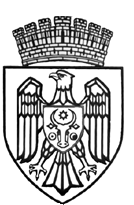 REPUBLIC OF MOLDOVACHISINAU CITY HALLPUBLIC RELATIONS DEPARTMENT